              «Засветись-дай шанс тебя заметить!»В группе №1 прошло мероприятие, посвященное правилам дорожного движения. На развлечение был приглашен для беседы по ПДД  Кожушко Андрей Григорьевич, инспектор дорожно-патрульной службы.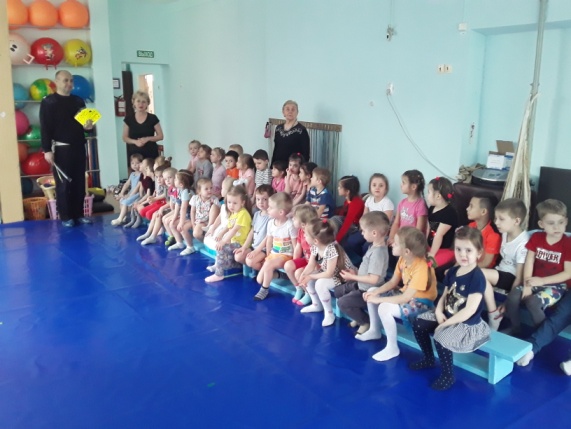 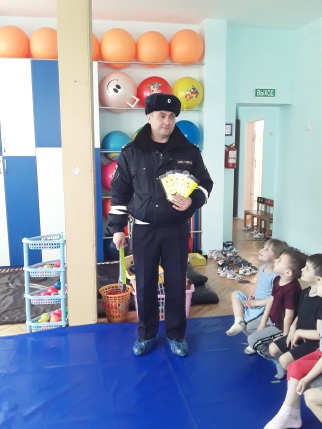 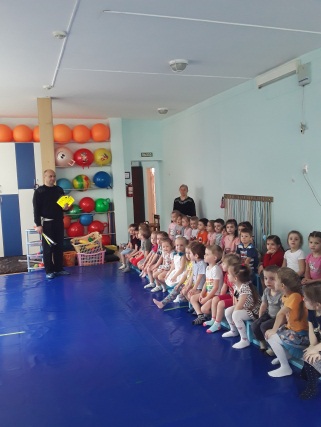  Инспектор затронул тему о светоотражающих элементах.Очень актуальная тема и для детей, и для взрослых. Детям Андрей Григорьевич показал разные виды светоотражающих элементов. А дети отблагодарили гостя своим флешмобом и рисунками по ПДД.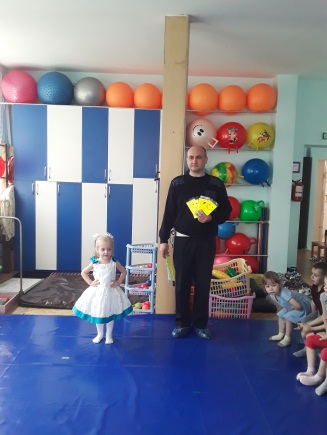 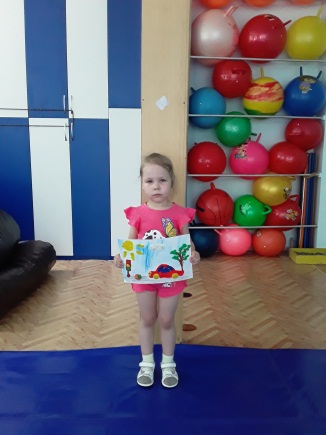 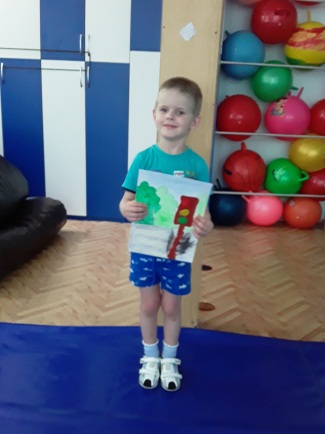 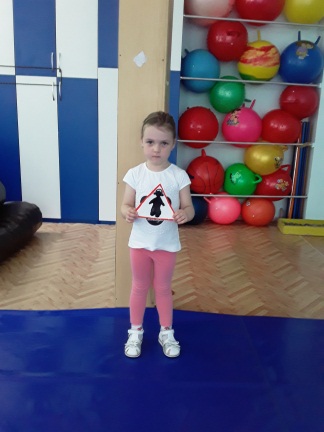                Подготовили фотоотчет воспитатели группы № 1:   Пугачева И.Г.                                                                                                        Колтунова Г.Г.
